Копия 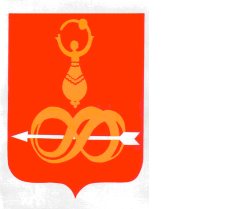 АДМИНИСТРАЦИЯ МУНИЦИПАЛЬНОГО ОБРАЗОВАНИЯ «ДЕБЁССКИЙ РАЙОН» «ДЭБЕС ЁРОС» ИНТЫЫСЬ КЫЛДЫТЭТЛЭН АДМИНИСТРАЦИЕЗРАСПОРЯЖЕНИЕот  04 августа 2016 года                                                                              № 499с. ДебёсыВ соответствии со статьями 123.21 Гражданского кодекса Российской Федерации, статьей 17 Федерального закона от 6 октября 2003 года №131-ФЗ «Об общих принципах организации местного самоуправления в Российской Федерации», Федеральным законом от 12 января 1996 года № 7-ФЗ «О некоммерческих организациях», руководствуясь Уставом муниципального образования «Дебесский район», Положением о порядке создания, ликвидации и реорганизации муниципальных казенных, бюджетных, автономных предприятий и учреждений муниципального образования «Дебесский район», утвержденным решением Совета депутатов муниципального образования «Дебесский район» от 24 марта 2011 года №7, в целях совершенствования ведения бюджетного (бухгалтерского) учета в муниципальных учреждениях, подведомственных Управлению образования Администрации муниципального образования «Дебесский район»:1. Создать муниципальное казенное учреждение «Централизованная бухгалтерия», сокращенное наименование МКУ «Централизованная бухгалтерия».2. Установить штатную численность МКУ «Централизованная бухгалтерия» в количестве 23,5 штатные единицы.3. Управлению образования Администрации муниципального образования «Дебесский район»:- представить на утверждение проект Устава МКУ «Централизованная бухгалтерия», согласованный с Отделом по управлению муниципальным имуществом и земельным отношениям Администрации муниципального образования «Дебесский район», в срок до 22 августа 2016 года;- представить в органы, осуществляющие государственную регистрацию юридических лиц, документы для государственной регистрации учреждения;- провести необходимые организационно-штатные мероприятия в соответствии с трудовым законодательством Российской Федерации.4. Отделу по управлению муниципальным имуществом и земельным отношениям Администрации муниципального образования «Дебесский район»: - с учетом предложений Управления образования Администрации муниципального образования «Дебесский район», закрепить на праве оперативного управления за МКУ «Централизованная бухгалтерия» необходимое муниципальное имущество;- внести соответствующие изменения в Реестр муниципального имущества.5. Управлению образования Администрации муниципального образования «Дебесский район» осуществлять финансирование МКУ «Централизованная бухгалтерия» в пределах бюджетных ассигнований, утвержденных на соответствующий год решением о бюджете муниципального образования «Дебесский район».6. Управлению финансов Администрации муниципального образования «Дебесский район» учесть финансовые расходы по обеспечению деятельности МКУ «Централизованная бухгалтерия».7. Контроль за исполнением настоящего постановления возложить на первого заместителя главы Администрации района – заместителя главы Администрации по социальной политике Л.Ю. Иванова.Глава Администрации                                                                    А.С. ИвановВерно: Руководитель Аппарата Главы МО «Дебёсский район»,             Совета депутатов МО «Дебёсский район»,             администрации МО «Дебёсский район» ________________ С.А. Хохрякова04.08.2016 г.Подготовил: Начальник УО                                                                          О.В. Шкляева                                                                                                    «___» августа 2016 годаРазослать: в дело, УО, ОУМИиЗО, УФ, сайтСогласовано:Первый зам.главы Администрации                                     Л.Ю. Иванов                                                                                                  «___» августа 2016 годаЗам.главы Администрации                                                   В.В. Поздеев                                                                                                  «___» августа 2016 годаНачальник ОУМИиЗО                                                           В.В. Серебренникова                                                                                                  «___» августа 2016 годаО создании муниципального казенного учреждения «Централизованная бухгалтерия»